Стоп коррупции!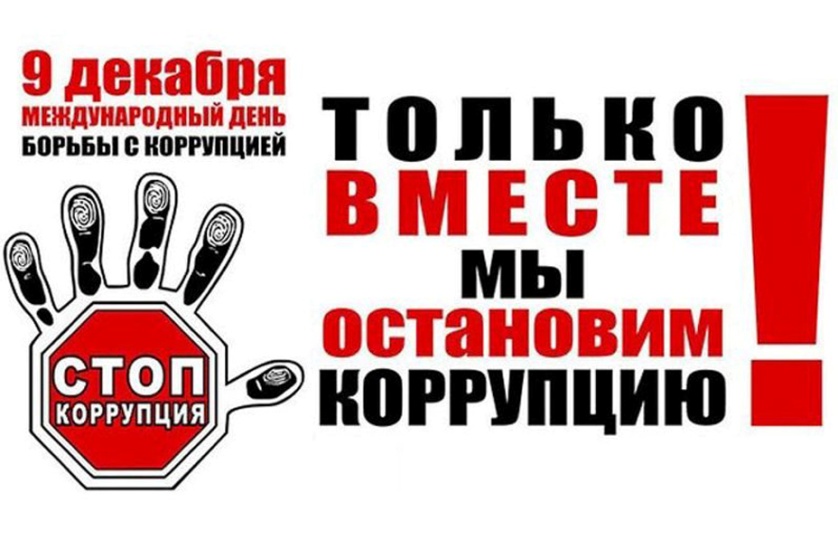 Буклет предназначен для всех, тех кто:Хочет видеть свою страну и родной район свободным от коррупционеров;Считает взятку постыдным, позорным преступлением;Не хочет стать пособником жуликов и проходимцев.Помни!Борьба с коррупцией – дело и долг каждого!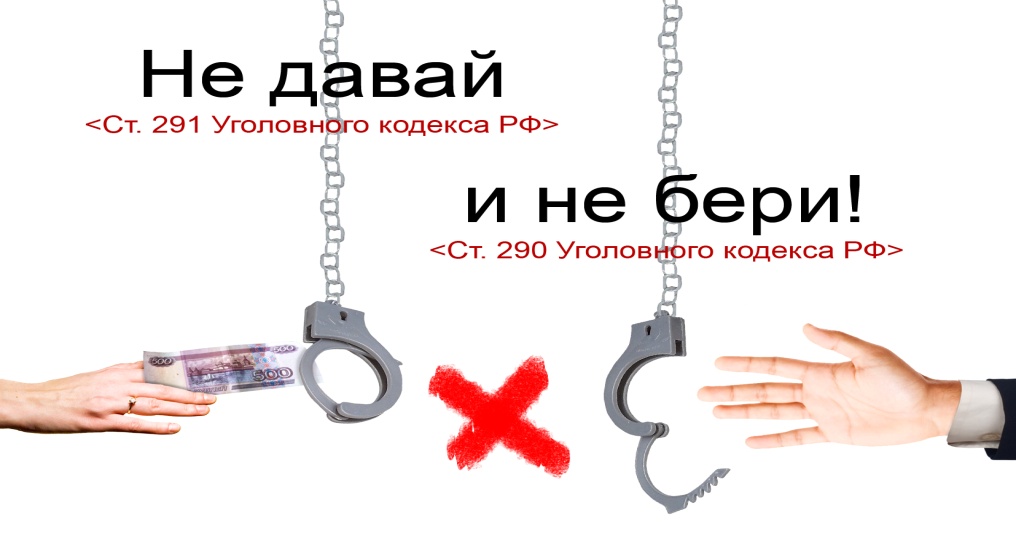 Телефон доверия УМВД России по Забайкальскому краю: 8 (3022) - 23-55-66Телефон «горячей линии» Адмиснитрации Губернатора Забайкальского края: 8 (3022) – 35-93-87Телефон «горячей линии» администрации муниципального района «Карымский район»: 8 (30234) 3-18-86.